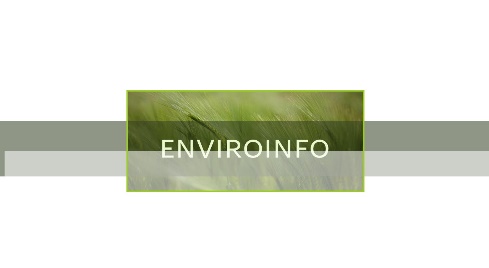 Printemps 2018 :L’équipe de la ARLB vous souhaite un bon printemps et souhaite la bienvenue à toutes les nouvelles familles ! Tout d’abord, nous tenons à remercier Sue Anderson pour l’excellent et important travail sur la sécurité nautique des résidents et sur la nécessité de protéger notre beau lac qui nous est si cher. Nous tenons également à souligner ses contributions exceptionnelles pour aider notre association à demeurer forte et proactive.Comme bien des gens l'ignorent peut-être, nous aimerions vous présenter les nouveaux dirigeants :Présidente, Mme Richère DézielVice-président, M. C.J. McOuatSecrétaire, Mme Denise ArsenaultTrésorière et personne-ressource en environnement, Mme Denyse Tremblay.
Nous avons hâte de voir arriver le beau temps et de mettre nos bateaux, ainsi que nous-mêmes, à l’eau ! Cependant, nous devons tous nous rappeler à quel point notre lac est important. Pour ce faire, il est essentiel que chacun accorde une attention particulière sur la nécessité de laver son bateau avant sa mise à l’eau, en particulier si le bateau a été utilisé dans un autre lac ou rivière. Qu’il s’agisse d’un pédalo, d’un kayak, d’une planche à rames ou autre, ils risquent tous de contaminer le lac avec des espèces aquatiques nuisibles et envahissantes comme le myriophylle, qui est encore impossible à éradiquer une fois qu’il est introduit dans un lac.L’installation de la rampe de mise à l’eau municipale a indéniablement contribué à l’encadrement de la circulation sur l’eau et à l’identification des bateaux circulant sur le lac grâce aux autocollants qu’il est possible d’obtenir à la municipalité avant la mise à l'eau, et, ce faisant, contribue à réduire le risque d’infestation potentielle d’espèces aquatiques envahissantes dans le lac.Notre association travaille en étroite collaboration avec le CRE Laurentides (Centre Environnemental Régional des Laurentides), le RSVL (Réseau Volontaire de Surveillance des Lacs) et la municipalité pour les questions environnementales. Afin que notre association puisse représenter ses membres, n’oubliez pas que votre contribution annuelle est utilisée pour mener à bien toutes les activités liées à la santé du lac. Votre contribution sert à payer les événements sociaux, la traduction, les communications, les affiches, la sécurité, les réunions, les analyses de l’eau, l’affranchissement et bien d’autres choses. Votre soutien est essentiel, et nous vous en sommes très reconnaissants.Un grand merci à nos deux collaboratrices, Sara McHugh et Lois Pohlod, pour avoir aidé à la mise à jour de notre site Web et à la diffusion d'informations pertinentes à nos membres. Si vous avez des questions, veuillez communiquer avec votre directeur de zone ou avec l’un d’entre nous. Veuillez consulter notre site Web pour obtenir la liste des personnes-ressources ou écrire directement à president@lbca.ca.  Une réunion de diverses associations des lacs de Gore, avec la municipalité, est prévue le 26 mai afin de discuter de nos questions communes. Nous voulons partager nos réflexions et nos préoccupations afin de réagir en temps opportun et avec des outils efficaces à tout problème qui pourrait survenir dans l’un de nos cours d’eau ou lacs. À la prochaine assemblée générale annuelle, nous vous tiendrons au courant des objectifs que nous nous sommes fixés et de la façon dont nous prévoyons les atteindre.Cette année, nous reprendrons les analyses de l’eau du lac, 3 échantillons seront prélevés à 3 endroits stratégiques sur le lac, et ceux-ci seront prélevés pendant l’été en juin, juillet et août 2018. Les tests de transparence seront effectués toutes les deux semaines pendant l’été. Nous vous informerons des résultats au cours de l’année, ou vous pouvez visiter le site Web de RSVL à :http://www.mddelcc.gouv.qc.ca/eau/rsvl.Encore une fois, la régate aura lieu cet été ! Et c’est avec une grande joie que nous espérons vous voir en grand nombre à cet événement familial le 4 août, ou s’il pleut, le 5 août, à la plage McOuat. Nous tenons à souligner la participation de la famille McOuat pour la tenue de cet événement au profit de nos résidents et de nos membres, et cela nous donne également l’occasion de mieux nous connaître et de faire de notre communauté un endroit unique à partager avec de bons voisins. Un grand merci pour la participation de Mme Denise Arseneault et de M. C.J. McOuat, afin de faire de cette journée un grand succès !Nous communiquerons davantage avec vous durant l’été. Entre-temps, nous vous encourageons à nous soutenir et si vous souhaitez nous aider, veuillez communiquer avec nous. Ce serait grandement apprécié, puisque, comme vous le savez, le travail accompli par l’association repose sur le bénévolat.Notre AGA aura lieu le samedi 7 juillet, de 9 h à 11 h, à la salle communautaire de Gore (2 Cambria). Cette année nous souhaitons mettre l'accent sur les enjeux et la nécessité de préserver et de protéger les rives de notre lac. Pour nous aider à y parvenir, Mme Geneviève Dubuc, inspectrice de l’environnement, Mme Julie Boyer, directrice générale, et notre maire, M. Scott Pearce, seront disponibles pour en discuter avec nous à la réunion. Merci !Votre équipe LBCA